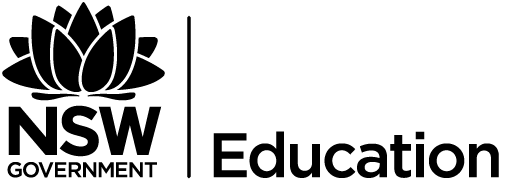 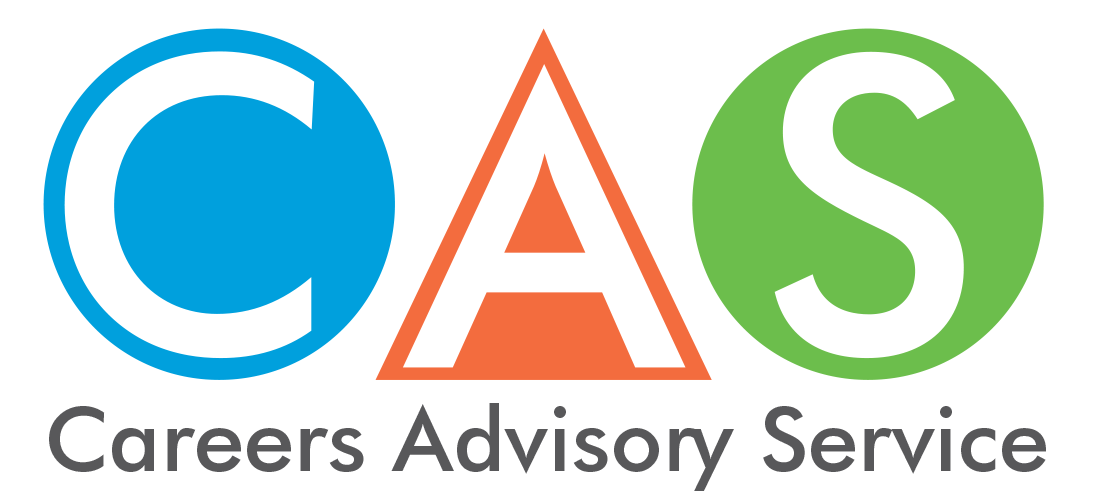 5. Year 12 school leaversGo to work – How can I get a job?Here are some starting ideas: seek help from your personal networks of friends, family and acquaintancestalk to your school careers advisersearch advertised job vacancies contact employers in industries where you would like to work. Some employers prefer face to face contact, so call them and set up an interview.Combine work and studyCombining work and study means you are planning to do one, or both, part-time or enter a program which includes learning in the workplace. The combination is likely to increase your current and future success as a student and also as a worker. Apprenticeships, cadetships, traineeships and scholarshipsAustralian Apprenticeships offer opportunities for you to train, study and earn an income at a variety of qualification levels in most occupations as well as in traditional trades.Smart and Skilled is a NSW Government initiative helping people in NSW get the skills they need to find a job and advance their careers. Training Services NSW in the NSW Department of Industry is responsible for government-funded vocational education and training (VET) in NSW.Australian Government departments and agencies also offer cadetships, scholarships, and work experience opportunities.Career information and jobsThe following websites and services are a starting point for everything work-related including making career decisions, finding jobs, writing applications and resumes, preparing for interviews and knowing your rights at work.  	     Australian Government Department of Education and TrainingmyfutureDepartment of Human Servicesjobactive (Australian Government)Take a gap yearMany Year 12 school leavers take a gap year. The idea of a gap year is to take a break from study to explore life, the world, paid and volunteer work and your personal goals. In September of the following year you may need to make some decisions, re-apply or confirm a deferred university place or apply for courses at a registered training organisation. Youth Exchange programsThere are numerous exchange programs available. Organisations such as Rotary run programs for international understanding. Remember to research any youth exchange program carefully to ensure your safety and welfare and the cost is aligned with the benefits.© 2018 NSW Department of Education